Leoni erhöht Dividende um mehr als 100 Prozent Hauptversammlung stimmt allen Beschlussvorlagen mehrheitlich zuNürnberg, 16. Mai 2012 – Leoni, der führende Anbieter von Kabeln und Kabelsystemen für die Automobilbranche und weitere Industrien, hat seine Dividende mehr als verdoppelt. Die Aktionäre erhalten demnach für das Geschäftsjahr 2011 pro Aktie 1,50 Euro. Das hat die Hauptversammlung des Unternehmens heute beschlossen.Die Aktionäre stimmten damit dem Vorschlag von Vorstand und Aufsichtsrat zu, wiederum rund ein Drittel des Konzernüberschusses als Gewinnbeteiligung an die Anteilseigner auszuschütten. Der Überschuss war 2011 mit 156 Mio. Euro deutlich höher ausgefallen als im Vorjahr (67 Mio. Euro).Die Aktionäre entlasteten erwartungsgemäß die Mitglieder des Vorstands und des Aufsichtsrats und unterstützten mehrheitlich auch alle weiteren Beschlussvorlagen. So stimmten sie unter anderem über die Schaffung eines neuen genehmigten Kapitals ab, was den Vorstand dazu ermächtigt, das Grundkapital der Gesellschaft durch Ausgabe neuer Stückaktien um bis zu 50 Prozent zu erhöhen. Des Weiteren wählten die Aktionäre turnusgemäß die sechs Vertreter der Anteilseigner für den Aufsichtsrat und bestätigten dabei die fünf zur Wiederwahl stehenden Personen für eine weitere Amtsperiode. Neu in das Kontrollgremium wurde der Unternehmer Dr. Werner Lang gewählt.Mit der Hauptversammlung endete aus Altersgründen die Tätigkeit des stellvertretenden Aufsichtsratsvorsitzenden Ernst Thoma für die Leoni AG nach insgesamt 50 Jahren. Thoma trat 1962 in das Unternehmen ein und wurde 1970 in den Vorstand berufen. Als dessen Vorsitzender von 1977 bis 2002 legte er den Grundstein für die Globalisierung des Konzerns.Bei der Ordentlichen Hauptversammlung im Nürnberger Messezentrum waren etwa 800 Aktionäre, Aktionärsvertreter und Gäste anwesend.(1.842 Anschläge inkl. Leerzeichen) Illustrationsmaterial finden Sie unter www.media.leoni.com Über die Leoni-GruppeLeoni ist ein weltweit tätiger Anbieter von Drähten, optischen Fasern, Kabeln und Kabelsystemen sowie zugehörigen Dienstleistungen für den Automobilbereich und weitere Industrien. Leoni entwickelt und produziert technisch anspruchsvolle Produkte von der einadrigen Fahrzeugleitung bis zum kompletten Bordnetz-System. Darüber hinaus umfasst das Leistungsspektrum Drahtprodukte, standardisierte Leitungen, Spezialkabel und konfektionierte Systeme für unterschiedliche industrielle Märkte. Die im deutschen MDAX börsennotierte Unternehmensgruppe beschäftigt mehr als 63.000 Mitarbeiter in 31 Ländern und erzielte 2011 einen Konzernumsatz von 3,7 Mrd. Euro.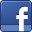 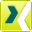 Ansprechpartner für JournalistenSven SchmidtCorporate Public & Media RelationsLEONI AGTelefon	+49 (0)911-2023-467Telefax	+49 (0)911-2023-231E-Mail	presse@leoni.com